Про затвердження Паспортів бюджетних програмНовгород-Сіверської  міськоїтериторіальної громади на 2022 рік	(код бюджету - 25539000000)  	Відповідно до пункту 8 статті 20 Бюджетного кодексу України, пункт 1.6 Правил складання паспортів бюджетних програм місцевих бюджетів та звітів про їх виконання, затверджених наказом Міністерства фінансів України  від  26 серпня 2014 року № 836, зареєстрованих  в Міністерстві юстиції України 10 вересня 2014 року № 1104/25881 (зі змінами), наказу Державного агентства з питань електронного урядування України від 14.05.2019 № 35 «Про затвердження методики визначення належності бюджетних програм до сфери інформатизації», рішень: третьої позачергової сесії міської ради VIIІ скликання від 24.12.2021  № 30 «Про бюджет Новгород-Сіверської міської  територіальної громади на 2021 рік (код бюджету 25539000000), рішення чотирнадцятої сесії Новгород-Сіверської міської ради VIII скликання від 15 грудня 2021 року №501 «Про бюджет Новгород-Сіверської міської територіальної громади на 2022 рік (код бюджету 25539000000), розпорядження міського голови №10-ОД від 01.02.2022 року (про внесення змін до показників бюджету Новгород-Сіверської міської територіальної громади на 2022 рік (код бюджету 25539000000), рішення шістнадцятої сесії Новгород-Сіверської міської ради VIII скликання від 21лютого 2022 року № 608 «Про бюджет Новгород-Сіверської міської територіальної громади на 2022 рік (код бюджету 25539000000), рішення виконкому № 61 від 06.04.2022 року, рішення виконкому № 92 від 27.05.2022 року, згідно розпорядження міського голови № 47-ОД від 08.06.2022 року, згідно розпорядження міського голови № 56-ОД від 28.06.2022 року, згідно розпорядження міського голови № 60-ОД від 05.07.2022 року, згідно розпорядження міського голови № 62-ОД від 18.07.2022 року, згідно розпорядження  міського голови № 64-ОД від 21.07.2022 року, рішення виконкому  №148 від 28.07.2022 року.НАКАЗУЮ:          1. Затвердити Паспорт бюджетної програми на 2022 рік відділу освіти, молоді та спорту Новгород-Сіверської міської ради за кодом програмної класифікації видатків та кредитування місцевих бюджетів (КПКВК) 0618220 «Заходи та роботи з мобілізаційної підготовки місцевого значення», що додається.Начальник                                                                          Тетяна КОВАЛЬЧУКЗ наказом ознайомлена:Олена ТИЧЕНКО ………………………….УкраїнаНовгород-Сіверська Міська радаВідділ освіти, молоді та спорту                                                            Н А К А З                                         04.08.2022                                      м. Новгород-Сіверський	№ 68/06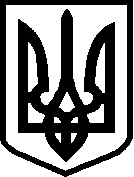 